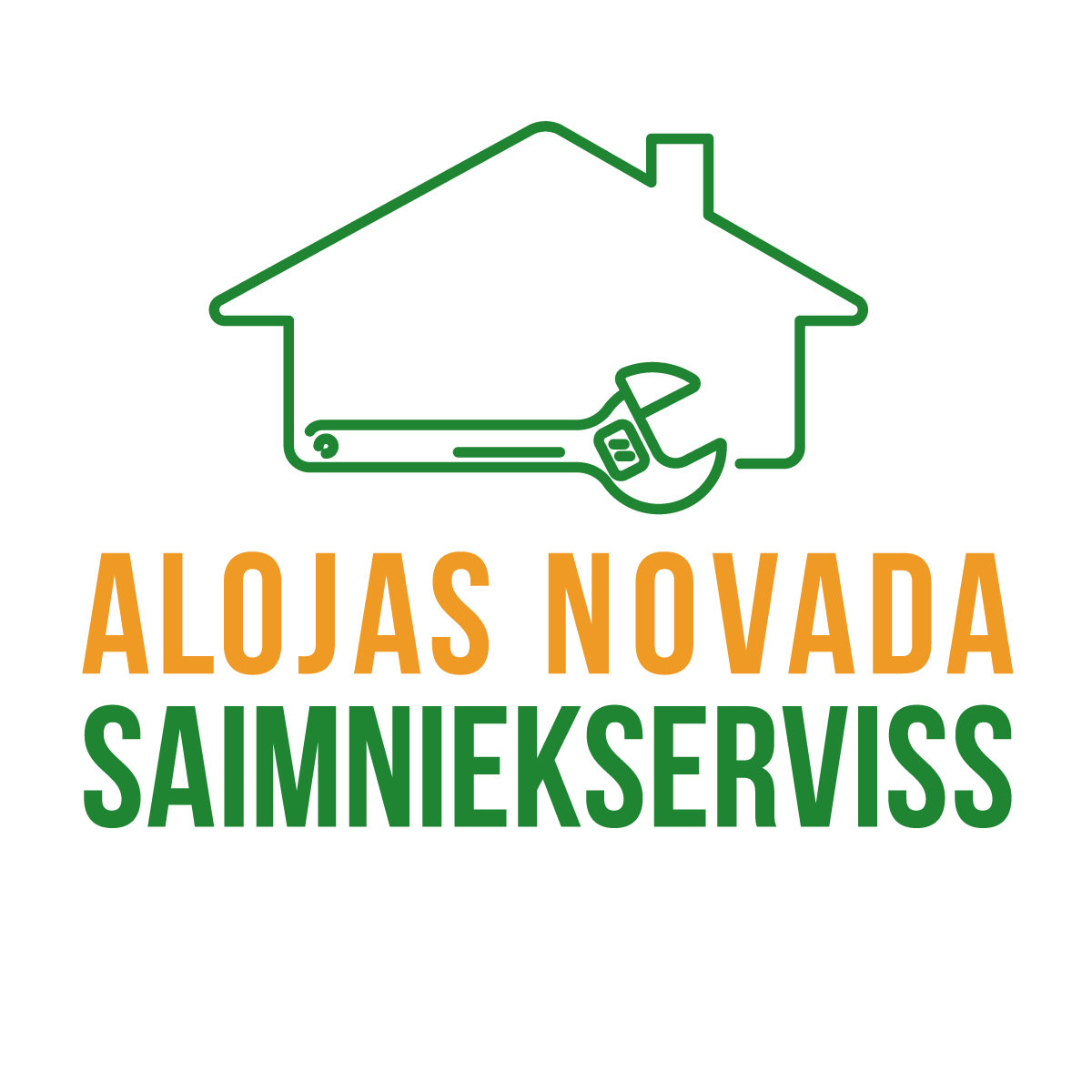 Cenu aptaujasID Nr. ANSS 1-01/2021„Kurināmās  šķeldas iegāde Alojas pilsētas katlu mājai 2021./2022. gada apkures sezonai”NOTEIKUMIAlojā, 2021Vispārīgā informācija Pasūtītājs:Piedāvājumu iesniegšanas termiņš: līdz 2021. gada 3. septembra plkst.10.00.Piedāvājumi var tikt iesniegti:iesniedzot personīgi SIA Alojas novada saimiekserviss birojā, Rīgas ielā 22, Alojā Limbažu novadā, LV-4064;nosūtot pa pastu vai nogādājot ar kurjeru, adresējot: SIA Alojas novada saimiekserviss, Rīgas ielā 22, Alojā, Limbažu novadā, LV-4064;Informācija par cenu aptaujas priekšmetuCenu aptaujas priekšmets:kurināmās šķeldas iegāde Alojas novada Saimniekserviss katlumājai 2021./2022. gada apkures sezonai, atbilstoši tehniskai specifikācijai - tehniskajam/finanšu piedāvājumam (2.pielikums) ietverot piegādes un izkraušanas izmaksas ar pretendenta nodrošināto transportu. kurināmās šķeldas prognozējamais maksimālais apjoms apkures sezonā                   4000 ber m3;pasūtītāja pieprasītais apjoms (daļa) katlumājai jāpiegādā pēc Pasūtītāja pieprasījuma 36 stundu laikā vai savstarpēji vienojoties par konkrētu šķeldas piegāžu grafiku;norādītais apjoms ir uzskatāmi par pasūtītāja prognozējamo maksimālo iepirkuma apjomu līguma darbības periodā. Pasūtītājs ir tiesīgs pēc saviem ieskatiem samazināt, iepirkt pēc nepieciešamības tādu kurināmo šķeldu apjomu kāds nepieciešams;CPV kods – 03413000-8Līguma izpildes vieta: Aloja, Limbažu novads, Skolas iela 6A, LV-4064Līguma izpildes termiņš: Līguma izpildes laiks – līdz 30.04.2022Norēķini par piegādāto preci: Pasūtītājs par piegādāto Preci veic pēcapmaksu bezskaidras naudas norēķinu veidā uz Piegādātāja norādīto bankas kontu 30 dienu laikā pēc kurināmās šķeldas saņemšanas. Prasības pretendentiem un iesniedzamie dokumentiPretendents cenu aptaujā var būt jebkura fiziska vai juridiska persona, šādu personu apvienība jebkurā to kombinācijā, kura ir iesniegusi piedāvājumu cenu aptaujā atbilstoši šo Noteikumu prasībām. Piedalīšanās cenu aptaujā ir pretendenta brīvas gribas izpausme.Pretendentu atlases un kvalifikācijas prasības un iesniedzamie dokumenti:Tehniskais/finanšu piedāvājums:Tehnisko/finanšu  piedāvājumu sagatavo saskaņā ar Tehniskās specifikācijas (2. pielikums) prasībām;Tehniskajā/finanšu piedāvājumā cenas norāda euro (EUR). Izslēgšanas nosacījumiPretendents tiek izslēgts no dalības cenu aptaujā, ja piedāvājumu iesniegšanas pēdējā dienā attiecībā uz pretendentu, kam būtu piešķiramas līguma slēgšanas tiesības konstatēti sekojoši apstākļi:pasludināts tā maksātnespējas process (izņemot gadījumu, kad maksātnespējas procesā tiek piemērota sanācija vai cits līdzīga veida pasākumu kopums, kas vērsts uz parādnieka iespējamā bankrota novēršanu un maksātspējas atjaunošanu), apturēta vai pārtraukta tā saimnieciskā darbība, uzsākta tiesvedība par tā bankrotu vai līdz līguma izpildes paredzamajam beigu termiņam tas būs likvidēts;tam Latvijā un valstī, kurā tas reģistrēts vai atrodas tā pastāvīgā dzīvesvieta (ja tas nav reģistrēts Latvijā vai Latvijā neatrodas tā pastāvīgā dzīvesvieta), ir nodokļu parādi, tajā skaitā valsts sociālās apdrošināšanas iemaksu parādi, kas kopsummā katrā valstī pārsniedz 150 EUR.Piedāvājumu vērtēšana un piedāvājuma izvēles kritērijsPiedāvājuma izvēles kritērijs ir cenu aptaujas noteikumiem atbilstošs piedāvājums ar zemāko cenu.Vērtējot finanšu piedāvājumu, tiks pārbaudīts, vai piedāvājumā nav aritmētisku kļūdu. Ja tiks konstatētas aritmētiskas kļūdas, šīs kļūdas tiks izlabotas un turpmākajā vērtēšanas procesā ņems vērā labojumus. Par kļūdu labojumiem un laboto piedāvājuma summu Pasūtītājs informēs pretendentu. Pretendenta piedāvājums tiek noraidīts, ja pretendents, iesniedzot pieprasīto informāciju, norādījis nepatiesas ziņas, vai arī no iesniegtajiem dokumentiem ir konstatējams, ka pretendenta piedāvājums neatbilst cenu aptaujas noteikumu noteiktajām prasībām.Pasūtītājs var pieņemt lēmumu par cenu aptaujas izbeigšanu, ja cenu aptaujā nav iesniegts neviens piedāvājums vai ja iesniegtie piedāvājumi neatbilst cenu aptaujas noteikumos noteiktajām prasībām.                                                                                                                                                                                                                                                                                                                                                                                                                                                                                                                                                                                                                                                                                                                                                                                                                                                                                                                                                                                                                                                                                                                                                                                                                                                                                                                                                                                                                                                                                                                                                                                                                                                                                                                                                                                                                                                                                                                                                                                                                                                                                                                                                                                                                                                                                                                                                                                                                                                                                                                                                                                                                                                                                                                                                                                                                                                                                                                                                                                                                                                                                                                                                                                                                                                                                                                                                                                                                                                                                                                                                              Pasūtītājs var jebkurā brīdī pārtraukt cenu aptaujas procedūru, ja tam ir objektīvs pamatojums. 3 (trīs) darba dienu laikā pēc lēmuma pieņemšanas visi pretendenti tiks informēti par komisijas pieņemto lēmumu. Informācija par rezultātiem tiks nosūtīta elektroniski uz pretendenta norādīto e-pasta adresi.Obligāti aizpildāmie pielikumi1. pielikums – Pieteikums cenu aptaujai uz 1 (vienas) lapas;2. pielikums - Tehniskā specifikācija – tehniskais/finanšu piedāvājums uz 1 (vienas) lapas;3. pielikums - Informācija par pretendenta pieredzi uz 1 (vienas) lapas;4. pielikums – Apliecinājums par šķeldas piegādēs izmantojamo transportlīdzekļu atbilstību uz 1 (vienas) lapas;5. pielikums – Līguma projekts uz 4 (četrām) lapām.1. pielikums PIETEIKUMsCenu aptaujai „Kurināmās  šķeldas iegāde Alojas pilsētas katlu mājai 2021./2022. gada apkures sezonai” ID Nr. ANSS 1-01/2021Ar šī pieteikuma iesniegšanu:piedāvājam veikt kurināmās  šķeldas piegādi Alojas pilsētas katlu mājai, saskaņā ar cenu aptaujas noteikumiem un atbilstoši cenu aptaujas tehniskajai specifikācijai;apstiprinām, ka esam iepazinušies ar cenu aptaujas noteikumiem, to pielikumiem un piekrītam visiem tajos minētajiem nosacījumiem, tie ir skaidri un saprotami, iebildumu un pretenziju pret tiem nav;apliecinām, ka nekādā veidā neesam ieinteresēti nevienā citā piedāvājumā un nepiedalāmies nevienā citā piedāvājumā, kas iesniegts šajā cenu aptaujā;visas piedāvājumā sniegtās ziņas ir precīzas un patiesas.2021. gada ___.___________________________________________________________________________________________Pretendenta likumīgā pārstāvja vai pilnvarotās personas paraksts, tā atšifrējums2.pielikumsTEHNISKĀ SPECIFIKĀCIJA – TEHNISKAIS/FINANŠU PIEDĀVĀJUMSCenu aptaujai „Kurināmās  šķeldas iegāde Alojas pilsētas katlu mājai 2020./2021. gada apkures sezonai” ID Nr. ANSS 1-01/2021Parakstot finanšu- tehnisko piedāvājumu  Pretendents apliecina, ka piegādās tikai finanšu - tehniskajā piedāvājumā norādītājām prasībām atbilstošu  šķeldu, kā arī necels pretenzijas, ja Pasūtītājs attieksies pieņemt kravu, kas neatbilst finanšu - tehniskajā piedāvājumā noteiktajām;Apliecinām, ka finanšu piedāvājumā piedāvāto vienību cenas būs nemainīgas visā līguma izpildes laikā, un cenā ir ietvertas visas ar piegādi un izkraušanu saistītās izmaksas un visi iespējamie riski, kas saistīti ar tirgus cenu svārstībām, tai skaitā arī ārvalstīs maksājamie nodokļi un nodevas, preces sezonalitāte.__________________________________________(Pretendenta pilnvarotās personas amats, vārds, uzvārds, paraksts)3.pielikumsCenu aptaujai „Kurināmās  šķeldas iegāde Alojas pilsētas katlu mājai 2021./2022. gada apkures sezonai” ID Nr. ANSS 1-01/2021INFORMĀCIJA PAR PRETENDENTA  PIEREDZI_________________________(Pretendenta pilnvarotās personas amats, vārds, uzvārds, paraksts)4.pielikumsCenu aptaujai „Kurināmās  šķeldas iegāde Alojas pilsētas katlu mājai 2021./2022. gada apkures sezonai” ID Nr. ANSS 1-01/2021APLIECINĀJUMS PAR ŠĶELDAS PIEGĀDĒSIZMANTOJAMO TRANSPORTLĪDZEKĻU ATBILSTĪBUPretendents [pretendenta nosaukums] reģ. Nr. [reģistrācijas numurs], [adrese], tā [personas, kas paraksta, pilnvarojums, amats, vārds, uzvārds] personā                                        ar šī Apliecinājuma iesniegšanu apliecina, ka tā rīcībā (īpašumā vai nomā vai pamatojoties uz sadarbības līgumu) ir transporta līdzeklis (-ļi), kas ir nodrošināts (-i) pret atmosfēras nokrišņu iekļūšanu šķeldā:____________________________________________________________________,Transportlīdzekļa veids, modelis, izlaiduma gads, valsts reģistrācijas Nr., m3; ____________________________________________________________________,Transportlīdzekļa veids, modelis, izlaiduma gads, valsts reģistrācijas Nr., m3._________________________(Pretendenta paraksttiesīgās personas amats, vārds, uzvārds, paraksts)5.pielikumsLĪGUMA PROJEKTSKurināmās šķeldas piegāde Alojas pilsētas katlu mājaiAlojā                                                                                                                                2021. gada  ____ _________        Sabiedrība ar ierobežotu atbildību ”Alojas Novada Saimniekserviss”,  reģistrācijas  Nr.44103091517, juridiskā adrese: Jūras ielā 13, Alojā, Limbažu novadā, LV 4064, izpilddirektora Anda Matvejeva personā, kurš darbojas pamatojoties uz līguma pamata,  no vienas puses, un         ______________________________________________________________________________________________        ______________________________________________________________________________________________         turpmāk saukts “Piegādātājs,” ___________________________________________valdes locekļa________________________ personā, kurš rīkojas uz statūtu pamata, no otras puses, noslēdz šādu līgumu:LĪGUMA PRIEKŠMETSPasūtītājs uzdod, bet Piegādātājs apņemas piegādāt kurināmo šķeldu, turpmāk tekstā saukta – šķelda Alojas pilsētas katlumājai, adrese: Skolas ielā 6A, Alojā, Limbažu novadā, LV 4064Šķeldas piegādes maksimālais apjoms konkrētajā periodā ir 4000 beramie kubikmetri.Pasūtītājs un Piegādātājs vienojas, ka Pasūtītājs, ņemot vērā objektīvus apstākļus, var iegādāties šķeldu atbilstoši reālajai nepieciešamībai  par nepilnu apjomu.Kurināmajai šķeldai jāatbilst šādām prasībām:Koksnes šķeldas tilpuma uzmērīšana un pieņemšana notiek beramajos kubikmetros (ber m3).  Ja koksnes šķeldas kvalitāte neatbilst prasībām, tad krava netiek pieņemta.Transporta līdzekļiem, kas piegādā šķeldu, jābūt nodrošinātiem pret atmosfēras nokrišņu iekļūšanu šķeldā.Vienas kravas apjomu nosaka saskaņā ar kravas mērījuma aktu.LĪGUMA SUMMA UN NORĒĶINU KĀRTĪBAKopējā Līguma summa ir EUR ____,______ (____________________) bez PVN.Piegādātājs apņemas visā Līguma darbības laikā piegādāt šķeldu nosakot Līgumcenu par vienu beramo kubikmetru ___________________________________________________EUR,______.centi) . Līgumcenā ir iekļauti šķeldas piegādes izdevumi, iekraušanas, izkraušanas izmaksas, transporta izmaksas, kā arī citas izmaksas, kas attiecas uz šķeldu, tās piegādi un Līguma izpildi.Pasūtītājs samaksā par piegādāto, izkrauto un pieņemto kvalitatīvo un Līguma noteikumiem atbilstošo šķeldu bankas pārskaitījuma veidā eiro. Norēķini tiek veikti par katru konkrēto piegādi atsevišķi ar pēcmaksu atbilstoši Piegādātāja iesniegtajām preču pavadzīmēm – rēķiniem. Pasūtītājs preču pavadzīmi – rēķinu apmaksā 30 ( trīsdesmit)  dienu laikā no tā saņemšanas dienas.PIEGĀDES NOSACĪJUMIPiegādes tiek veiktas darbdienās no plkst. 8.00-17.00.   saskaņā ar piegādes grafiku pēc pasūtījuma pieprasījuma, par kuru vienojas Piegādātājs un Pasūtītājs.Piegādātājs garantē piegādātās šķeldas kvalitāti atbilstoši šī Līguma 1.4.punkta prasībām un iesniegto paraksttiesīgās personas parakstīto tehnisko- finanšu piedāvājumu piegādā to ar savu transportu, kas ir nodrošināts pret atmosfēras nokrišņu iekļūšanu šķeldā.Pasūtītājs pieņem piegādāto šķeldu, ievērojot Līguma 3.2.punktā noteikto.Pasūtītājs nodrošina Piegādātāja piegādātās šķeldas izkraušanas vietu.Pasūtītājs ir tiesīgs nepieņemt kravu, ja šķeldas kvalitāte, vai transportlīdzeklis ar kuru tā tiek piegādāta  neatbilst šī Līguma 1.4., 1.6.,1.7. vai 1.8.punktā norādītajām prasībām. Katrā šķeldas piegādes gadījumā Piegādātājs iesniedz Pasūtītājam preču pavadzīmi – rēķinu. Gadījumā, ja Pasūtītājs konstatē piegādātās šķeldas neatbilstību Līgumā noteiktajām prasībām šķeldas saņemšanas brīdī vai pēc šķeldas saņemšanas (bet ne vēlāk kā 3 darba dienu laikā pēc šķeldas saņemšanas), tas sagatavo defektu aktu par šķeldas neatbilstībām Līguma prasībām un to novēršanas termiņiem. Defektu akta sagatavošanā Pasūtītājs pieaicina par Līguma izpildi atbildīgo personu no Piegādātāja puses.Ja Piegādātājs neatzīst defektu aktā norādītās neatbilstības šī Līguma 1.4. prasībām, Pasūtītājs ir tiesīgs veikt piegādātās šķeldas pārbaudi sertificētā laboratorijā. Gadījumā, ja šķeldas kvalitāte ir neatbilstoša Līguma 1.4.punktā norādītiem parametriem, analīžu izmaksas sedz Piegādātājs pēc Pasūtītāja piestādītā rēķina. Ja šķeldas kvalitāte ir atbilstoša, analīžu izmaksas sedz Pasūtītājs.Domstarpību gadījumā, līdz analīžu rezultātu saņemšanai, piegādātās šķeldas krava glabājas pie Pasūtītāja. Ja analīžu rezultāti parāda, ka šķeldas kvalitāte atbilst Līguma1.4.punkta prasībām, Pasūtītājs pieņem kravu. Ja analīžu rezultāti parāda, ka šķeldas kvalitāte neatbilst Līguma 1.4. punkta prasībām, Piegādātājs rīkojas atbilstoši Līguma 3.10.punktā noteiktajam.Gadījumā, ja izkrautā krava, kurai tika sastādīts defektu akts un kuru Piegādātājs neatzīst, traucē katlu mājās normālai darbībai un to nevar saglabāt līdz analīžu saņemšanai, tā tiek pieņemta. Pēc analīžu rezultātu saņemšanas, konstatējot kvalitātes neatbilstību Līguma 1.4. punkta prasībām, Pasūtītājs maksā 70% no atvestās kravas vērtības. Ja kvalitāte atbilst 1.4.punkta prasībām, pasūtītājs maksā 100% no kravas vērtības.Līguma nosacījumiem neatbilstošo šķeldu Piegādātājs iekrauj un aizved uz sava rēķina ar savu darbaspēku un tehnisko nodrošinājumu defektu aktā noteiktajā termiņā.PUŠU ATBILDĪBAPuses saskaņā ar Latvijas Republikā spēkā esošajiem normatīvajiem aktiem savstarpēji ir materiāli atbildīgas par Līguma saistību pārkāpšanu, kā arī par otrai Pusei radītajiem zaudējumiem. Ja Piegādātājs neveic šķeldas piegādi saskaņā ar piegādes grafiku par kādu Puses ir vienojušās un nepiegādātās šķeldas apjoms pārsniedz 20%, Pasūtītājam ir tiesības no noteiktā un termiņā nepiegādātā apjoma ieturēt līgumsodu 0,1% apmērā no termiņā nepiegādātā šķeldas apjoma kopējās summas. Gadījumā, ja Piegādātājs nepilda saistības un piegādā šķeldu, kas neatbilst šī Līguma 1.4.punkta noteikumiem, Pasūtītājam ir tiesības ieturēt līgumsodu 0,1%, apmērā no Līguma 2.1.punktā noteiktās kopējās Līguma summas. Ja Līgumā noteiktajos termiņos un kārtībā Pasūtītājs nav veicis norēķinu ar Piegādātāju, tad Piegādātājam ir tiesības pieprasīt līgumsodu 0,1% apmērā no savlaicīgi nesamaksātās summas par katru nokavēto samaksas izdarīšanas dienu, pie nosacījuma, ka ir izpildīti Līguma noteikumi, kā arī ievērojot Latvijas Civillikuma 1716. un 1717. pantos noteiktos aprobežojamu apmērus.Ja Piegādātājs nepilda vai atsakās pildīt Līgumu, vai ja Līgums tiek pārtraukts Piegādātāja vainas dēļ, tajā skaitā Līguma 5.2.punktā minētajā gadījumā, Pasūtītājam ir tiesības ieturēt no Piegādātāja vienreizēju līgumsodu 5% (piecu procentu) apmērā no Līguma 2.1.punktā noteiktās kopējās Līguma summas. Par piemērojamo līgumsodu Puses viena otru informē rakstveidā.Ja Piegādātāja darbības vai bezdarbības rezultātā, veicot Līgumā noteiktās piegādes, tiek bojāta trešo personu un/vai Pasūtītāja manta vai nodarīta kaitējums trešo personu un/vai Pasūtītāja pārstāvju dzīvībai un veselībai, tad visus un jebkādus radītos zaudējumu un kompensācijas sedz Piegādātājs uz sava rēķina, kā arī Piegādātājs uzņemas visu risku un jebkādu atbildību par nodarījumu.Puses tiek atbrīvotas no atbildības par daļēju vai pilnīgu Līgumā paredzēto saistību neizpildi, ja tā radusies pēc Līguma noslēgšanas nepārvaramas varas apstākļu rezultātā, kurus Puses nevarēja paredzēt un novērst. Šeit pieskaitāmi plūdi, zemestrīce un citas dabas stihijas, karš, streiki, varas institūciju darbība, normatīvo aktu izmaiņas pēc Līguma noslēgšanas, kā arī pārējie Pušu kontrolei nepakļauti apstākļi. 3 (trīs) dienu laikā no šādu apstākļu rašanās vai izbeigšanās otra Puse tiek rakstveidā informēta. Ja nepārvaramas varas apstākļi ir ilgstoši, Puses sastāda papildus vienošanos pie šī Līguma par saistību turpmāko izpildi vai izbeigšanu.LĪGUMA GROZĪŠANAS, PAPILDINĀŠANAS, IZBEIGŠANAS UN STRĪDU RISINĀŠANAS KĀRTĪBALīgumu var papildināt, grozīt vai izbeigt, Pusēm savstarpēji vienojoties. Jebkuri Līguma grozījumi vai papildinājumi tiek noformēti rakstveidā, un kļūst par Līguma neatņemamām sastāvdaļām. Līguma grozījumi stājas spēkā, kad Puses tos ir parakstījušas.Pasūtītājs ir tiesīgs vienpusēji izbeigt šo Līgumu, paziņojot par to Piegādātājam rakstveidā, ja Piegādātājs atkārtoti pārkāpj Līguma saistības un tas ir rakstiski fiksēts defektu aktos.Visas domstarpības un strīdi, kādi izceļas starp Pusēm saistībā ar Līguma izpildi, tiek atrisināti savstarpēju pārrunu ceļā, ja nepieciešams, papildinot vai grozot Līguma tekstu. Ja Puses nespēj strīdu atrisināt savstarpēju pārrunu rezultātā 20 (divdesmit) dienu laikā, tas tiek izskatīts tiesā Latvijas Republikas spēkā esošo normatīvo aktu noteiktajā kārtībā. Nekādi strīdi, prasības iesniegšana vai pretprasības celšana tiesā, kā arī tiesas procesa norise neatbrīvo Puses no turpmākās šī Līguma saistību izpildes.CITI NOTEIKUMILīgums ir spēkā no brīža, kad to parakstījušas abas puses un ir spēkā līdz 2022.gada 30.aprīlim.Ja kāda no Pusēm kļūst par bankrota, maksātnespējas vai citu līdzvērtīgu notikumu objektu, kas ietekmē otras Puse intereses, otrai Pusei ir tiesības paziņot par Līguma izbeigšanu un pieprasīt samaksāt tai pienākošās summas.  Visos jautājumos, kuri nav atrunāti šī Līguma tekstā, Puses vienojas un vadās no cenu aptaujas  nolikuma, identifikācijas (ID) Nr. ANSS 1-01/2021, kurināmās šķeldas piegāde Alojas pilsētas katlu mājai 2021./2022. gada apkures sezonai” prasībām, Piegādātāja piedāvājuma un Latvijas Republikā spēkā esošajiem normatīvajiem aktiem. Ar šo Līgumu Puses pilnvaro šādas par Līguma izpildi atbildīgās personas:Par Līguma izpildi atbildīgās personas atbild par visu šajā Līgumā noteikto pienākumu izpildi un Līguma izpildes koordinēšanu Pušu vārdā.Par Līguma izpildei būtisko rekvizītu maiņu, kā arī par izmaiņām īpašnieku vai amatpersonu ar paraksta tiesībām sastāvā, Puses informē viena otru 7 (septiņu) darba dienu laikā. Ja kāda no Pusēm neinformē otru Pusi par savu rekvizītu maiņu šajā Līgumā noteiktajā termiņā, tā uzņemas atbildību par visiem zaudējumiem, kas šajā sakarā varētu rasties otrai Pusei. Visi no šī Līguma izrietošie paziņojumi, lūgumi, pieprasījumi un cita informācija ir noformējama rakstveidā latviešu valodā. Pusēm atbildes uz otras Puses iesniegumu, paziņojumu vai pieprasījumu jāsniedz 5 (piecu) darba dienu laikā, izņemot, ja Līgumā nav noteikts cits termiņš. Gadījumā, ja Puse nesniedz atbildi 5 (piecu) darba dienu laikā ir uzskatāms, ka, Puse, kurai pieprasījums ir nosūtīts, ir to akceptējusi.Šis Līgums sastādīts 2 (divos) identiski vienādos eksemplāros uz …..lapām, no kuriem 1 (viens) atrodas pie Pasūtītāja un 1 (viens) - pie Piegādātāja. Visiem Līguma eksemplāriem ir vienāds juridisks spēks. Līgumam tiek pievienoti šādi pielikumi, kas ir tā neatņemama sastāvdaļa: Pielikums Nr.1. Tehniskā specifikācija – tehniskais/finanšu piedāvājums 1 (viens) lapām; PUŠU JURIDISKĀS ADRESES UN REKVIZĪTIPASŪTĪTĀJS                                                                               PIEGĀDĀTĀJS:Sabiedrība ar ierobežotu atbildību                                           _______________________________“ Alojas Novada Saimniekserviss”                                            _______________________________Reģ.Nr. LV 44103091517                                                           _______________________________ Juridiskā adrese: Jūras iela 13, Alojā                                       _______________________________ Limbažu novads, LV 4064 Biroja adrese: Rīgas iela  22, Alojā                                          ________________________________ Limbažu novadā, LV 4064                                                        ________________________________Banka: A/S Swedbank                                                               ________________________________Kods: HAB ALV22                                                                    ________________________________   Konta Nr. LV 59HABA0551037995213   _________________________________                                    ________________________________                     Pasūtītāja nosaukums Sabiedrība ar ierobežotu atbildību “ Alojas Novada Saimniekserviss”Juridiskā adrese Jūras iela 13, Aloja, Limbažu novads, LV-4064Reģistrācijas Nr.44103091517Tālruņa Nr. 64031502E-pasta adreseinfo@anss.lv Pasūtītāja mājaslapa internetāwww.aloja.lvKontaktpersonaKontaktpersona par cenu aptauju : Indulis Rjabinovs mob.26409362, e-pasts: info@anss.lv Par nolikumu: Judite Mažeika, 64031522, mob.26426732;  info@anss.lvNr.p.k.Pasūtītāja prasības pretendentu kvalifikācijaiPretendenta iesniedzamie dokumenti cenu aptaujāPretendenta pieteikums dalībai cenu aptaujāPretendenta pieteikums dalībai Cenu aptaujā saskaņā ar Cenu aptaujas noteikumu 1. pielikumā pievienoto veidlapu. Ja pieteikumu paraksta pretendenta pilnvarotā persona, pieteikumam dalībai Cenu aptaujā jāpievieno pilnvara.Pretendents normatīvajos aktos noteiktajā kārtībā ir reģistrēts Komercreģistrā vai līdzvērtīgā reģistrā ārvalstīs.Fiziskām personām jābūt reģistrētām Latvijas Republikas Valsts ieņēmumu dienestā, kā nodokļu maksātājiem, vai līdzvērtīgā reģistrā ārvalstīs.Informāciju par pretendentu, kurš ir reģistrēts Latvijas Republikas Komercreģistrā, pasūtītājs pārbauda Uzņēmumu reģistra tīmekļvietnē.Fiziskām personām Latvijas Republikas Valsts ieņēmumu dienesta nodokļu maksātāja reģistrācijas apliecības apliecināta kopija. Pretendents, kurš nav reģistrēts Latvijas Republikas Komercreģistrā, iesniedz komercdarbību reģistrējošas iestādes ārvalstīs izdotu reģistrācijas apliecības kopija. Informācija par pretendentuInformācija par pretendentuInformācija par pretendentuPretendenta nosaukums:Pretendenta nosaukums:Reģistrācijas numurs:Reģistrācijas numurs:Juridiskā adrese:Juridiskā adrese:Pasta adrese:Pasta adrese:Tālrunis:Tālrunis:E-pasta adrese:E-pasta adrese:Bankas nosaukums:Bankas nosaukums:Bankas kods:Bankas kods:Konta numurs:Konta numurs:Paraksttiesīgā persona, kas parakstīs būvdarbu līgumu, un ieņemamais amats:Paraksttiesīgā persona, kas parakstīs būvdarbu līgumu, un ieņemamais amats:Informācija par pretendenta kontaktpersonu (atbildīgo personu)Informācija par pretendenta kontaktpersonu (atbildīgo personu)Informācija par pretendenta kontaktpersonu (atbildīgo personu)Vārds, uzvārds:Ieņemamais amats:Tālrunis:E-pasta adrese:Tehniskās prasības, Pretendenta piedāvājumsMērvienībaVienību skaitsPretendenta cenas piedāvājums  par ber. m3 EUR bez PVNSummaEUR bez PVNKurināmā  šķelda atbilst šādām prasībām:Frakciju izmēri  robežās no 20 – 60 mm;Šķeldas frakciju izmēriem pieļaujamas atkāpes;Mitruma saturs robežās no 20 % līdz 55%;Šķeldā nav koksnes pārstrādes atkritumi – pieļaujami zari līdz 3%, skujas līdz 0,5%, zāģskaidas līdz 3% no kopējā tilpuma;Koksnes mizas saturs šķeldā nepārsniedz 5 % no kopējā tilpuma;Šķeldā nav akmeņi, šķembas, smiltis kā arī metāla vai citu materiālu izstrādājumi vai to atliekas, sniegs, ledus;Šķelda nav sākusi dalīties, ar puvuma pazīmēm.Šķelda nav iegūta no mežistrādes atlikumiem (no  cirsmu atliekām, koku saknēm u.t.t. ).Koksnes šķeldas tilpuma uzmērīšana un pieņemšana notiek beramajos kubikmetros. Ja koksnes šķeldas kvalitāte neatbilst prasībām, ja tiek piegādāta šķelda no mežistrādes atlikumiem, Pasūtītājs kravu nepieņem. Pretendents par saviem līdzekļiem nodrošina kravas aiztransportēšanu no Pasūtītāja teritorijas.Transporta līdzekļi, kas piegādā šķeldu, būs nodrošināti pret atmosfēras nokrišņu iekļūšanu šķeldā..Cena ietver  piegādes  un izkraušanas izmaksas uz Pasūtītāja norādīto vietu -  Skolas iela 6, Alojā, Alojas novadā, LV 4064.Piegāde tiek veikta saskaņojot grafiku, kas tiks precizēts noslēdzot konkrētos apkures perioda līgumu ne vēlāk kā 36 stundu laikā pēc pasūtījuma veikšanas.ber. m34000                                               Summa                                                Summa                                                Summa                                                Summa sagatavošanas vietaDatumsN.p.k.Pasūtītājs (nosaukums, reģ.Nr.)Pasūtītāja kontaktpersona atsauksmes iegūšanaiPiegādātās  šķeldas apjoms,m3Piegādes periods,gadssagatavošanas vietaDatumsFrakciju izmēri  robežās no 20 – 60 mm;Šķeldas frakciju izmēriem pieļaujamas atkāpes;Mitruma saturs robežās no 20 % līdz 55%;Šķeldā nav koksnes pārstrādes atkritumi – pieļaujami zari līdz 3%, skujas līdz 0,5%, zāģskaidas līdz 3% no kopējā tilpuma;Koksnes mizas saturs šķeldā nepārsniedz 5 % no kopējā tilpuma;Šķeldā nav akmeņi, šķembas, smiltis kā arī metāla vai citu materiālu izstrādājumi vai to atliekas, sniegs, ledus;Šķelda nav sākusi dalīties, ar puvuma pazīmēm.Šķelda nav iegūta no mežistrādes atlikumiem (no  cirsmu atliekām, koku saknēm u.t.t. ).No Pasūtītāja pusesNo Pasūtītāja pusesNo Piegādātāja pusesNo Piegādātāja pusesVārds, uzvārds: Indulis RjabinovsVārds, uzvārds:Amats:BrigadierisAmats:Adrese:Aloja, Kalēju iela 3aAdrese:Tālr./fakss:26409362Tālr./fakss:E-pasta adrese:info@anss.lvE-pasta adrese: